                                                                         平成２７年４月１日一般社団法人モバイル・コンテンツ・フォーラム　　殿プライバシーマーク付与に係る変更報告書事業者名　株式会社エムシーエフ 「代表者印」は不要です代表者名　携帯　一郎　　　　　本店所在地　東京都渋谷区東三丁目22番8号登録番号　280123456(02)※ 新規申請中は登録番号の記入は不要です次のとおり、当方の申請事項に変更が生じたので、「プライバシーマーク付与に関する規約」（PMK500）第７条に基づき、報告します。変更の該当事項の□にチェック✓を入れましたので、登録情報を更新して下さい。※下記１、２、３の変更事項については、登記事項証明書（原本）が必要となります１、２：	履歴事項全部証明書（旧登録情報が確認できない場合、閉鎖事項証明書が必須）３：	履歴事項全部証明書あるいは現在事項全部証明書登記事項証明書の提出：　　□当報告書に添付　　☑後日提出（　４月２０日予定）　　※☑必須		　　　　　　　　　※｢後日提出｣は例外対応。注意事項を必ずご確認くださいプライバシーマーク付与に係る変更報告書についての注意事項※ 報告書入力にあたっての注意事項変更事項の新登録情報、旧登録情報、変更日は必ずご記入ください。今回の報告において、変更がない変更事項は、行を削除していただいても結構です。変更のない箇所は「－」もしくは「変更なし」とご記入ください。空欄の場合は、変更なしとみなします。１．事業者名必要添付書類：　登記事項証明書　（履歴事項全部証明書・原本）旧字、常用外漢字など、登記事項証明書に記載された表記通りにご記入ください。（手書き可）２．登記上の本店所在地必要添付書類：　登記事項証明書　（履歴事項全部証明書・原本）旧字、常用外漢字、ビル名、階数など、登記事項証明書に記載された表記通りにご記入ください。（手書き可）移転に伴い、申請担当者の連絡先の変更も生じる場合は、「４．申請担当者情報」も併せてご記入ください。｢登記上の本店所在地｣の記載だけでは、｢申請担当者情報｣の変更は致しません。登記上の本店所在地の｢変更日｣は、移転日、登記日、業務開始日のいずれかをご記入ください。３．代表者名必要添付書類：　登記事項証明書　（履歴事項全部証明書・原本、あるいは現在事項全部証明書・原本）旧字、常用漢字外の字など、登記事項証明書に記載された表記通りにご記入ください。（手書き可）上記の１．～３．の変更事項については、確認のため最新(３ヶ月以内)の登記事項証明書(原本)を変更報告書に添付してご提出ください。移転に伴い、登記事項証明書を発行する法務局が異なると、旧本店所在地等が履歴事項全部証明書にて確認できない場合があり、閉鎖事項証明書のご提出もお願いすることがございます。変更報告書に登記事項証明書を添付する場合、｢当報告書に添付｣に必ずチェック☑をお願いします。※ 登記事項証明書の「後日提出」について　【例外対応】申請中の特別な場合に限り、登記事項証明書(原本)を｢後日提出｣として、｢本店所在地」、｢代表者名｣の変更報告書を受け付けます。例：	現地審査が近日中にあるが、本店移転に伴い申請担当者の連絡先も変更になる。	代表者が変更になるが登記が間に合わない、など。変更事項の｢変更日｣、｢後日提出｣のチェック☑、｢提出予定日｣は必ずご記入ください。後日、登記事項証明書を忘れずにご提出ください。契約手続きなどの事務処理は、登記事項証明書の到着後に行います。４．申請担当者／連絡先申請担当者情報は、JIPDECからのご案内、郵便物等の送付先となるため、常に最新情報をお知らせください。｢ビル内のフロア移動」、｢ビル名の変更｣があり、郵便物等が円滑に配達されるために必要な場合はお知らせください。会社法上の監査役は、この任に就くことはできません。５．個人情報保護管理者会社法上の監査役は、この任に就くことはできません。個人情報保護管理者と個人情報保護監査責任者を兼任することはできません。６．個人情報保護監査責任者代表者、会社法上の監査役は、この任に就くことはできません。個人情報保護管理者と個人情報保護監査責任者を兼任することはできません。平成　年　月　日一般社団法人モバイル・コンテンツ・フォーラム　　殿プライバシーマーク付与に係る変更報告書事業者名　　　　　　　　　　　※ 「代表者印」は不要です代表者名　　　　　　　　　　　本店所在地　登録番号※ 新規申請中は登録番号の記入は不要です次のとおり、当方の申請事項に変更が生じたので、「プライバシーマーク付与に関する規約」（PMK500）第７条に基づき、報告します。変更の該当事項の□にチェック✓を入れましたので、登録情報を更新して下さい。※下記１、２、３の変更事項については、登記事項証明書（原本）が必要となります１、２：	履歴事項全部証明書（旧登録情報が確認できない場合、閉鎖事項証明書が必須）３：	履歴事項全部証明書あるいは現在事項全部証明書登記事項証明書の提出：　　□当報告書に添付　　□後日提出（　　月　　日予定）　　※☑必須		　　　　　　　　　※｢後日提出｣は例外対応。注意事項を必ずご確認ください変更のない箇所については、必ず「－」または「（変更なし）」とご記入ください。変更事項変更事項新登録情報旧登録情報□ １ 事業者名　 (フリガナ)※変更事項１～３は登記事項証明書の表記通りにご記入ください□ １ 事業者名　 (フリガナ)※変更事項１～３は登記事項証明書の表記通りにご記入ください【変更日　　２７年　３月２７日】□ １ 事業者名　 (フリガナ)※変更事項１～３は登記事項証明書の表記通りにご記入ください□ １ 事業者名　 (フリガナ)※変更事項１～３は登記事項証明書の表記通りにご記入くださいカブシキガイシャエムシーエフケイタイジギョウカブシキガイシャ□ １ 事業者名　 (フリガナ)※変更事項１～３は登記事項証明書の表記通りにご記入ください□ １ 事業者名　 (フリガナ)※変更事項１～３は登記事項証明書の表記通りにご記入ください株式会社エムシーエフ携帯事業株式会社□ ２ 登記上の本店所在地□ ２ 登記上の本店所在地【変更日　　２７年　３月２７日】※「４申請担当者」連絡先も同時に変更になる場合は、４も記入が必要※「４申請担当者」連絡先も同時に変更になる場合は、４も記入が必要東京都渋谷区東三丁目22番8号東京都渋谷区東一丁目99番9号□ ３ 代表者名          □ ３ 代表者名          【変更日　　２７年　３月２７日】1) 役  職変更なし代表取締役2) フリガナケイタイ　イチロウケイタイ　タロウ3) 氏  名携帯　一郎携帯　太郎□ ４ 申請担当者/連絡先 □ ４ 申請担当者/連絡先 【変更日　　２７年　３月２７日】※会社法上の監査役は不可(全て必須：記入もれに注意）1) 所 属・役 職事務局総務部　企画室(全て必須：記入もれに注意）2) フリガナ変更なしマエカワ　ヒロユキ(全て必須：記入もれに注意）3) 氏  名変更なし前川　浩之(全て必須：記入もれに注意）4) 〒（郵便番号）勤務先所在地〒150－0011東京都渋谷区東3-22-8〒150－0099東京都渋谷区東1-99-99(全て必須：記入もれに注意）5) TEL03-5468-509103-1234-5678(全て必須：記入もれに注意）6) FAX03-5468-123703-1111-2222(全て必須：記入もれに注意）7) E-mail変更なしprivacy@mcf.or.jp□ ５ 個人情報保護管理者□ ５ 個人情報保護管理者【変更日　　２７年　３月２７日】※会社法上の監査役は不可(同上)1) 所 属・役 職　―企画推進室　室長(同上)2) 氏  名鈴木　健太佐藤　浩一□ ６ 個人情報保護監査責任者□ ６ 個人情報保護監査責任者【変更日　　２７年　３月２７日】※会社法上の監査役・代表者は不可※保護管理者との兼務不可(同上)1) 所 属・役 職総務部長総務部長(同上)2) 氏  名山田　太郎田中　始変更事項変更事項新登録情報旧登録情報□ １ 事業者名　 (フリガナ)※変更事項１～３は登記事項証明書の表記通りにご記入ください□ １ 事業者名　 (フリガナ)※変更事項１～３は登記事項証明書の表記通りにご記入ください【変更日　　　　年　　月　　日】□ １ 事業者名　 (フリガナ)※変更事項１～３は登記事項証明書の表記通りにご記入ください□ １ 事業者名　 (フリガナ)※変更事項１～３は登記事項証明書の表記通りにご記入ください(フ　リ　ガ　ナ)□ １ 事業者名　 (フリガナ)※変更事項１～３は登記事項証明書の表記通りにご記入ください□ １ 事業者名　 (フリガナ)※変更事項１～３は登記事項証明書の表記通りにご記入ください□ ２ 登記上の本店所在地□ ２ 登記上の本店所在地【変更日　　　　年　　月　　日】※「４申請担当者」連絡先も同時に変更になる場合は、４も記入が必要※「４申請担当者」連絡先も同時に変更になる場合は、４も記入が必要□ ３ 代表者名          □ ３ 代表者名          【変更日　　　　年　　月　　日】1) 役  職2) フリガナ(フ　リ　ガ　ナ)3) 氏  名□ ４ 申請担当者/連絡先 □ ４ 申請担当者/連絡先 【変更日　　　　年　　月　　日】　※会社法上の監査役は不可(全て必須：記入もれに注意）1) 所 属・役 職(全て必須：記入もれに注意）2) フリガナ(フ　リ　ガ　ナ)(全て必須：記入もれに注意）3) 氏  名(全て必須：記入もれに注意）4) 〒（郵便番号）勤務先所在地〒　　　－　　　〒　　　－　　　(全て必須：記入もれに注意）5) TEL(全て必須：記入もれに注意）6) FAX(全て必須：記入もれに注意）7) E-mail□ ５ 個人情報保護管理者□ ５ 個人情報保護管理者【変更日　　　　年　　月　　日】　※会社法上の監査役は不可(同上)1) 所 属・役 職(同上)2) 氏  名□ ６ 個人情報保護監査責任者□ ６ 個人情報保護監査責任者【変更日　　　　年　　月　　日】　※会社法上の監査役・代表者は不可※保護管理者との兼務不可(同上)1) 所 属・役 職(同上)2) 氏  名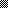 